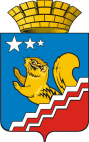 СВЕРДЛОВСКАЯ ОБЛАСТЬ
ВОЛЧАНСКАЯ ГОРОДСКАЯ ДУМАШЕСТОЙ СОЗЫВПервое заседаниеРЕШЕНИЕ № 3г. Волчанск                                                                                                                     от 25.01.2018г.О плане работы Волчанской городской Думы на 2018 год	Рассмотрев предложения администрации Волчанского городского округа и постоянных комиссий Волчанской городской Думы, руководствуясь статьей 23 Устава Волчанского городского округа,ВОЛЧАНСКАЯ ГОРОДСКАЯ ДУМА РЕШИЛА:	1. Утвердить План работы Волчанской городской Думы на 2018 год (прилагается).	2. Опубликовать настоящее Решение в информационном бюллетене «Муниципальный Вестник» и разместить на официальном сайте Думы Волчанского городского округа в сети Интернет.	3. Контроль исполнения настоящего Решения возложить на председателя Волчанской  городской Думы, председателей постоянных комиссий.ПредседательВолчанской городской Думы                                                                                    А. Ю. ПермяковПЛАН  РАБОТЫ ВОЛЧАНСКОЙ ГОРОДСКОЙ ДУМЫНА 2018 ГОД* Проекты решений вносят в Думу Волчанского городского округа в соответствии с Положением о порядке подготовки проектов решений Волчанской городской Думы, утвержденным Решением Думы от 25.10.2012 г. № 180№п/п№п/пНаименование вопросаИнициатива о включениивопроса в повестку заседанияНаименование структурного подразделения администрации, органов местного самоуправления, учреждения, предприятия осуществляющего подготовку и внесение проекта в городскую Думу * Комиссия Думы, ответственная за предварительное рассмотрение112345ПЛАН ПРАВОТВОРЧЕСКОЙ (НОРМОТВОРЧЕСКОЙ) ДЕЯТЕЛЬНОСТИПЛАН ПРАВОТВОРЧЕСКОЙ (НОРМОТВОРЧЕСКОЙ) ДЕЯТЕЛЬНОСТИПЛАН ПРАВОТВОРЧЕСКОЙ (НОРМОТВОРЧЕСКОЙ) ДЕЯТЕЛЬНОСТИПЛАН ПРАВОТВОРЧЕСКОЙ (НОРМОТВОРЧЕСКОЙ) ДЕЯТЕЛЬНОСТИПЛАН ПРАВОТВОРЧЕСКОЙ (НОРМОТВОРЧЕСКОЙ) ДЕЯТЕЛЬНОСТИПЛАН ПРАВОТВОРЧЕСКОЙ (НОРМОТВОРЧЕСКОЙ) ДЕЯТЕЛЬНОСТИОб утверждении Положения о порядке назначения и выплаты пенсии за выслугу лет лицам, замещавшим муниципальные должности    Волчанского городского округа и должности муниципальной службы Волчанского городского округаОб утверждении Положения о порядке назначения и выплаты пенсии за выслугу лет лицам, замещавшим муниципальные должности    Волчанского городского округа и должности муниципальной службы Волчанского городского округаАдминистрация Волчанского городского округаАдминистрация Волчанского городского округаКомиссия по социальной политике и  вопросам местного самоуправленияОб установлении базовой ставки арендной платы за пользование объектами муниципальной собственности, состоящими в казне Волчанского городского округаОб установлении базовой ставки арендной платы за пользование объектами муниципальной собственности, состоящими в казне Волчанского городского округаКомитет по управлению имуществом Волчанского городского округаКомитет по управлению имуществом Волчанского городского округаКомиссия по экономической политике, бюджету и налогамО внесении изменений в Положение о бюджетном процессе Волчанского городского округаО внесении изменений в Положение о бюджетном процессе Волчанского городского округаАдминистрация Волчанского городского округаФинансовый отдел администрации Волчанского городского округа Комиссия по экономической политике, бюджету и налогамО внесении изменений в Правила землепользования и застройки Волчанского городского округаО внесении изменений в Правила землепользования и застройки Волчанского городского округаАдминистрация Волчанского городского округаАдминистрация Волчанского городского округаКомиссия по промышленной политике, вопросам жилищно-коммунального  и сельского хозяйстваО внесении изменений в Правила благоустройства, санитарного содержания, обращения с отходами производства и потребления, использования природных и водных ресурсов на территории Волчанского городского округаО внесении изменений в Правила благоустройства, санитарного содержания, обращения с отходами производства и потребления, использования природных и водных ресурсов на территории Волчанского городского округаАдминистрация Волчанского городского округаАдминистрация Волчанского городского округаКомиссия по промышленной политике, вопросам жилищно-коммунального  и сельского хозяйстваЗаседание городской Думы – 06 декабря 2018 годаЗаседание городской Думы – 06 декабря 2018 годаЗаседание городской Думы – 06 декабря 2018 годаЗаседание городской Думы – 06 декабря 2018 годаЗаседание городской Думы – 06 декабря 2018 годаЗаседание городской Думы – 06 декабря 2018 годаОб утверждении бюджета Волчанского городского округа на 2019 год  и плановый период 2020 и 2021 годов в первом чтенииОб утверждении бюджета Волчанского городского округа на 2019 год  и плановый период 2020 и 2021 годов в первом чтенииАдминистрация Волчанского городского округаФинансовый отдел администрации Волчанского городского округа Комиссия по экономической политике, бюджету и налогамЗаседание городской Думы – с 20 декабря по 25 декабря 2018 года, срок внесения проектов в Думу – 13 декабря 2017 годаЗаседание городской Думы – с 20 декабря по 25 декабря 2018 года, срок внесения проектов в Думу – 13 декабря 2017 годаЗаседание городской Думы – с 20 декабря по 25 декабря 2018 года, срок внесения проектов в Думу – 13 декабря 2017 годаЗаседание городской Думы – с 20 декабря по 25 декабря 2018 года, срок внесения проектов в Думу – 13 декабря 2017 годаЗаседание городской Думы – с 20 декабря по 25 декабря 2018 года, срок внесения проектов в Думу – 13 декабря 2017 годаЗаседание городской Думы – с 20 декабря по 25 декабря 2018 года, срок внесения проектов в Думу – 13 декабря 2017 годаОб утверждении бюджета Волчанского городского округа на 2019 год  и плановый период 2020 и 2021 годов (второе и окончательное чтение)Об утверждении бюджета Волчанского городского округа на 2019 год  и плановый период 2020 и 2021 годов (второе и окончательное чтение)Администрация Волчанского городского округаФинансовый отдел администрации Волчанского городского округа Комиссия по экономической политике, бюджету и налогамВопросы, не предусмотренные конкретным графиком (по мере необходимости)Вопросы, не предусмотренные конкретным графиком (по мере необходимости)Вопросы, не предусмотренные конкретным графиком (по мере необходимости)Вопросы, не предусмотренные конкретным графиком (по мере необходимости)Вопросы, не предусмотренные конкретным графиком (по мере необходимости)Вопросы, не предусмотренные конкретным графиком (по мере необходимости)О внесении изменений и дополнений в Решение о бюджете Волчанского городского округа на 2018 год и плановый период 2019 и 2020 годов;О внесении изменений и дополнений в Решение о бюджете Волчанского городского округа на 2018 год и плановый период 2019 и 2020 годов;Администрация Волчанского городского округаФинансовый отдел администрации Волчанского городского округа Комиссия по экономической политике, бюджету и налогамО внесении изменений в Положение о бюджетном процессе Волчанского городского округаО внесении изменений в Положение о бюджетном процессе Волчанского городского округаАдминистрация Волчанского городского округаФинансовый отдел администрации Волчанского городского округа Комиссия по экономической политике, бюджету и налогамО внесении изменений в Решения Думы о местных налогахО внесении изменений в Решения Думы о местных налогахВолчанская городская ДумаВолчанская городская ДумаКомиссия по экономической политике, бюджету и налогамОтчет по контрольным мероприятиям Контрольно-счетного органа Волчанского городского округаОтчет по контрольным мероприятиям Контрольно-счетного органа Волчанского городского округаВолчанская городская Дума,Контрольно-счетный орган Волчанского городского округаКонтрольно-счетный орган Волчанского городского округа Комиссия по экономической политике, бюджету и налогамО внесении изменений в Устав Волчанского городского округаО внесении изменений в Устав Волчанского городского округаАдминистрация Волчанского городского округаАдминистрация Волчанского городского округаКомиссия по социальной политике и вопросам местного самоуправленияВнесение изменений в Регламент Волчанской городской ДумыВнесение изменений в Регламент Волчанской городской ДумыВолчанская городская ДумаВолчанская городская ДумаКомиссия по социальной политике и вопросам местного самоуправленияО внесении изменений в Правила землепользования и застройки Волчанского городского округаО внесении изменений в Правила землепользования и застройки Волчанского городского округаАдминистрация Волчанского городского округаАдминистрация Волчанского городского округаКомиссия по промышленной политике, вопросам жилищно-коммунального  и сельского хозяйстваО внесении изменений в Правила благоустройства, санитарного содержания, обращения с отходами производства и потребления, использования природных и водных ресурсов на территории Волчанского городского округаО внесении изменений в Правила благоустройства, санитарного содержания, обращения с отходами производства и потребления, использования природных и водных ресурсов на территории Волчанского городского округаАдминистрация Волчанского городского округаАдминистрация Волчанского городского округаКомиссия по промышленной политике, вопросам жилищно-коммунального  и сельского хозяйстваО внесении изменений в Положения о постоянных комиссиях Волчанской городской ДумыО внесении изменений в Положения о постоянных комиссиях Волчанской городской ДумыВолчанская городская ДумаВолчанская городская ДумаПостоянные комиссии Волчанской городской ДумыОб утверждении Положения о порядке назначения и выплаты пенсии за выслугу лет лицам, замещавшим муниципальные должности    Волчанского городского округа и должности муниципальной службы Волчанского городского округаОб утверждении Положения о порядке назначения и выплаты пенсии за выслугу лет лицам, замещавшим муниципальные должности    Волчанского городского округа и должности муниципальной службы Волчанского городского округаАдминистрация Волчанского городского округаАдминистрация Волчанского городского округаКомиссия по социальной политике и  вопросам местного самоуправленияПЛАН КОНТРОЛЬНЫХ МЕРОПРИЯТИЙПЛАН КОНТРОЛЬНЫХ МЕРОПРИЯТИЙПЛАН КОНТРОЛЬНЫХ МЕРОПРИЯТИЙПЛАН КОНТРОЛЬНЫХ МЕРОПРИЯТИЙПЛАН КОНТРОЛЬНЫХ МЕРОПРИЯТИЙПЛАН КОНТРОЛЬНЫХ МЕРОПРИЯТИЙЗаседание Думы  25 января 2018 года, срок внесения проектов в Думу –  11 января 2018 годаЗаседание Думы  25 января 2018 года, срок внесения проектов в Думу –  11 января 2018 годаЗаседание Думы  25 января 2018 года, срок внесения проектов в Думу –  11 января 2018 годаЗаседание Думы  25 января 2018 года, срок внесения проектов в Думу –  11 января 2018 годаЗаседание Думы  25 января 2018 года, срок внесения проектов в Думу –  11 января 2018 годаЗаседание Думы  25 января 2018 года, срок внесения проектов в Думу –  11 января 2018 годаОб утверждении Плана работы Волчанской городской Думы Об утверждении Плана работы Волчанской городской Думы Волчанская городская ДумаВолчанская городская ДумаПостоянные комиссии Волчанской городской ДумыОтчет должностных лиц полиции о своей деятельности на территории Волчанского городского округа за 2017 годОтчет должностных лиц полиции о своей деятельности на территории Волчанского городского округа за 2017 годМО МВД России «Краснотурьинский»МО МВД России «Краснотурьинский»Комиссия по социальной политике и вопросам местного самоуправленияОб отчете по обеспечению доступа к информации о деятельности Волчанской городской Думы за 2017 годОб отчете по обеспечению доступа к информации о деятельности Волчанской городской Думы за 2017 годВолчанская городская ДумаВолчанская городская ДумаКомиссия по социальной политике и вопросам местного самоуправленияОб отчете, об исполнении сметы Думы Волчанского городского округа за 2017 годОб отчете, об исполнении сметы Думы Волчанского городского округа за 2017 годВолчанская городская ДумаВолчанская городская ДумаКомиссия по экономической политике, бюджету и налогамОтчет о деятельности Думы Волчанского городского округа за 2017 годОтчет о деятельности Думы Волчанского городского округа за 2017 годВолчанская городская ДумаВолчанская городская ДумаКомиссия по социальной политике и  вопросам местного самоуправленияОб участии в конкурсе представительных органов муниципальных образований, расположенных на территории Свердловской области посвященного Дню местного самоуправленияОб участии в конкурсе представительных органов муниципальных образований, расположенных на территории Свердловской области посвященного Дню местного самоуправленияВолчанская городская ДумаВолчанская городская ДумаКомиссия по социальной политике и  вопросам местного самоуправленияО графике приема избирателей депутатами Волчанской городской Думы на 2018 годО графике приема избирателей депутатами Волчанской городской Думы на 2018 годВолчанская городская ДумаВолчанская городская ДумаПостоянные комиссии Волчанской городской ДумыЗаседание Думы  22 февраля 2018 года, срок внесения проектов в Думу –  8 февраля 2018 годаЗаседание Думы  22 февраля 2018 года, срок внесения проектов в Думу –  8 февраля 2018 годаЗаседание Думы  22 февраля 2018 года, срок внесения проектов в Думу –  8 февраля 2018 годаЗаседание Думы  22 февраля 2018 года, срок внесения проектов в Думу –  8 февраля 2018 годаЗаседание Думы  22 февраля 2018 года, срок внесения проектов в Думу –  8 февраля 2018 годаЗаседание Думы  22 февраля 2018 года, срок внесения проектов в Думу –  8 февраля 2018 годаИнформация о подготовке к юбилейным датам 2018 годаИнформация о подготовке к юбилейным датам 2018 годаАдминистрация Волчанского городского округаАдминистрация Волчанского городского округа (заместитель главы администрации Волчанского городского округа по социальным вопросам)Комиссия по социальной политике и  вопросам местного самоуправленияЗаседание городской Думы – 29 марта 2018 года, срок внесения проектов в Думу – 15 марта 2018 годаЗаседание городской Думы – 29 марта 2018 года, срок внесения проектов в Думу – 15 марта 2018 годаЗаседание городской Думы – 29 марта 2018 года, срок внесения проектов в Думу – 15 марта 2018 годаЗаседание городской Думы – 29 марта 2018 года, срок внесения проектов в Думу – 15 марта 2018 годаЗаседание городской Думы – 29 марта 2018 года, срок внесения проектов в Думу – 15 марта 2018 годаЗаседание городской Думы – 29 марта 2018 года, срок внесения проектов в Думу – 15 марта 2018 годаОтчет по программе социально - экономического развития Волчанского городского округа на период до 2018 годаОтчет по программе социально - экономического развития Волчанского городского округа на период до 2018 годаАдминистрация Волчанского городского округаЭкономической отдел администрации Волчанского городского округаКомиссия по социальной политике и  вопросам местного самоуправленияИнформация о вакцинации населения Волчанского городского округаИнформация о вакцинации населения Волчанского городского округаАдминистрация Волчанского городского округаАдминистрация Волчанского городского округа (заместитель главы администрации Волчанского городского округа по социальным вопросам)Комиссия по социальной политике и  вопросам местного самоуправленияОб отчете о деятельности Контрольно-счетного органа Волчанского городского округа за 2017 годОб отчете о деятельности Контрольно-счетного органа Волчанского городского округа за 2017 годВолчанская городская ДумаКонтрольно-счетный орган Волчанского городского округаПостоянные комиссии Волчанской городской ДумыЗаседание городской Думы – 26 апреля 2018 года, срок внесения проектов в Думу – 12 апреля 2018 годаЗаседание городской Думы – 26 апреля 2018 года, срок внесения проектов в Думу – 12 апреля 2018 годаЗаседание городской Думы – 26 апреля 2018 года, срок внесения проектов в Думу – 12 апреля 2018 годаЗаседание городской Думы – 26 апреля 2018 года, срок внесения проектов в Думу – 12 апреля 2018 годаЗаседание городской Думы – 26 апреля 2018 года, срок внесения проектов в Думу – 12 апреля 2018 годаЗаседание городской Думы – 26 апреля 2018 года, срок внесения проектов в Думу – 12 апреля 2018 годаОтчет по Программе демографического развития Волчанского городского округаОтчет по Программе демографического развития Волчанского городского округаАдминистрация Волчанского городского округаЭкономической отдел администрации Волчанского городского округаКомиссия по социальной политике и  вопросам местного самоуправленияО подготовке к празднованию Дня Победы в 2018 годуО подготовке к празднованию Дня Победы в 2018 годуАдминистрация Волчанского городского округаАдминистрация Волчанского городского округа (заместитель главы администрации Волчанского городского округа по социальным вопросам)Комиссия по социальной политике и  вопросам местного самоуправленияО состоянии и содержании мест захоронения и организации ритуальных услуг на территории Волчанского городского округаО состоянии и содержании мест захоронения и организации ритуальных услуг на территории Волчанского городского округаАдминистрация Волчанского городского округаАдминистрация Волчанского городского округа (заместитель главы администрации Волчанского городского округа по вопросам ЖКХ, энергетике, транспорту и связи)Комиссия по промышленной политике, вопросам жилищно-коммунального  и сельского хозяйстваЗаседание городской Думы – 31 мая 2018 года, срок внесения проектов в Думу - 17 мая 2018 годаЗаседание городской Думы – 31 мая 2018 года, срок внесения проектов в Думу - 17 мая 2018 годаЗаседание городской Думы – 31 мая 2018 года, срок внесения проектов в Думу - 17 мая 2018 годаЗаседание городской Думы – 31 мая 2018 года, срок внесения проектов в Думу - 17 мая 2018 годаЗаседание городской Думы – 31 мая 2018 года, срок внесения проектов в Думу - 17 мая 2018 годаЗаседание городской Думы – 31 мая 2018 года, срок внесения проектов в Думу - 17 мая 2018 годаОтчёт главы Волчанского городского округа о его деятельности, деятельности администрации и иных подведомственных главе Волчанского городского округа органов местного самоуправления, в том числе о решении вопросов, поставленных Думой Волчанского городского округа за 2017 годОтчёт главы Волчанского городского округа о его деятельности, деятельности администрации и иных подведомственных главе Волчанского городского округа органов местного самоуправления, в том числе о решении вопросов, поставленных Думой Волчанского городского округа за 2017 годАдминистрация Волчанского городского округаЭкономический отдел администрации Волчанского городского округаПостоянные комиссии Волчанской городской ДумыОб утверждении годового отчета об исполнении бюджета  Волчанского городского округа за 2017 годОб утверждении годового отчета об исполнении бюджета  Волчанского городского округа за 2017 годАдминистрация Волчанского городского округаФинансовый отдел администрации Волчанского городского округаКомиссия по экономической политике, бюджету и налогамОтчет об исполнении бюджета Волчанского городского округа за 1 квартал 2018 годаОтчет об исполнении бюджета Волчанского городского округа за 1 квартал 2018 годаВолчанская городская ДумаКонтрольно-счетный орган Волчанского городского округаКомиссия по экономической политике, бюджету и налогамО работе системы 112 в Волчанском городском округе О работе системы 112 в Волчанском городском округе МКУ «Управление городского хозяйства» Волчанского городского округаМКУ «Управление городского хозяйства» Волчанского городского округаКомиссия по промышленной политике, вопросам жилищно-коммунального  и сельского хозяйстваОб установлении дополнительных оснований признания в Волчанском городском округе безнадежными к взысканию недоимки по местным налогам, задолженности по пеням и штрафам по этим налогамОб установлении дополнительных оснований признания в Волчанском городском округе безнадежными к взысканию недоимки по местным налогам, задолженности по пеням и штрафам по этим налогамАдминистрация Волчанского городского округаФинансовый отдел администрации Волчанского городского округаКомиссия по экономической политике, бюджету и налогамОб организации летнего отдыха и трудоустройство детей и подростков в Волчанском городском округеОб организации летнего отдыха и трудоустройство детей и подростков в Волчанском городском округеАдминистрация Волчанского городского округаАдминистрация Волчанского городского округа (заместитель главы администрации Волчанского городского округа по социальным вопросам)Комиссия по социальной политике и  вопросам местного самоуправленияЗаседание городской Думы – 28 июня 2018 года, срок внесения проектов в Думу - 14 июня 2018 годаЗаседание городской Думы – 28 июня 2018 года, срок внесения проектов в Думу - 14 июня 2018 годаЗаседание городской Думы – 28 июня 2018 года, срок внесения проектов в Думу - 14 июня 2018 годаЗаседание городской Думы – 28 июня 2018 года, срок внесения проектов в Думу - 14 июня 2018 годаЗаседание городской Думы – 28 июня 2018 года, срок внесения проектов в Думу - 14 июня 2018 годаЗаседание городской Думы – 28 июня 2018 года, срок внесения проектов в Думу - 14 июня 2018 годаИнформация о мероприятиях по регулированию численности безнадзорных животных на территории Волчанского городского округа в 2017 годуИнформация о мероприятиях по регулированию численности безнадзорных животных на территории Волчанского городского округа в 2017 годуМКУ «Управление городского хозяйства» Волчанского городского округаМКУ «Управление городского хозяйства» Волчанского городского округаКомиссия по промышленной политике, вопросам жилищно-коммунального  и сельского хозяйстваИнформация об итогах отопительного сезона 2017/2018гг. (с учетом кредиторской задолженности) и подготовке жилищного фонда, объектов социальной сферы, коммунального комплекса Волчанского городского округа к осенне-зимнему периоду 2018/2019 годовИнформация об итогах отопительного сезона 2017/2018гг. (с учетом кредиторской задолженности) и подготовке жилищного фонда, объектов социальной сферы, коммунального комплекса Волчанского городского округа к осенне-зимнему периоду 2018/2019 годовАдминистрация Волчанского городского округаАдминистрация Волчанского городского округаКомиссия по промышленной политике, вопросам жилищно-коммунального  и сельского хозяйстваЗаседание городской Думы – 30 августа 2018 года, срок внесения проектов в Думу – 16 августа 2018 годаЗаседание городской Думы – 30 августа 2018 года, срок внесения проектов в Думу – 16 августа 2018 годаЗаседание городской Думы – 30 августа 2018 года, срок внесения проектов в Думу – 16 августа 2018 годаЗаседание городской Думы – 30 августа 2018 года, срок внесения проектов в Думу – 16 августа 2018 годаЗаседание городской Думы – 30 августа 2018 года, срок внесения проектов в Думу – 16 августа 2018 годаЗаседание городской Думы – 30 августа 2018 года, срок внесения проектов в Думу – 16 августа 2018 годаО мероприятиях по ремонту и содержанию автомобильных дорог в Волчанском городском округеО мероприятиях по ремонту и содержанию автомобильных дорог в Волчанском городском округеМКУ «Управление городского хозяйства» Волчанского городского округаМКУ «Управление городского хозяйства» Волчанского городского округаКомиссия по промышленной политике, вопросам жилищно-коммунального  и сельского хозяйстваИнформация  об исполнении бюджета Волчанского городского округа за 1 полугодие  2017 годаИнформация  об исполнении бюджета Волчанского городского округа за 1 полугодие  2017 годаВолчанская городская ДумаКонтрольно-счетный орган Волчанского городского округаКомиссия по экономической политике, бюджету и налогамО готовности образовательных учреждений к 2018/2019 учебному годуО готовности образовательных учреждений к 2018/2019 учебному годуОтдел образования Волчанского городского округаОтдел образования Волчанского городского округаКомиссия по социальной политике и вопросам местного самоуправленияИнформация о готовности жилищного фонда, объектов социальной сферы, коммунального комплекса Волчанского городского округа к отопительному периоду 2018/2019 г.г.Информация о готовности жилищного фонда, объектов социальной сферы, коммунального комплекса Волчанского городского округа к отопительному периоду 2018/2019 г.г.Волчанская городская ДумаГлава Волчанского городского округаКомиссия по промышленной политике, вопросам жилищно-коммунального  и сельского хозяйстваО замене дотаций на выравнивание бюджетной обеспеченности Волчанского городского округа дополнительным нормативом отчислений в бюджет Волчанского городского округа от налога на доходы физических лиц на 2019 год и плановый период 2020-2021 годовО замене дотаций на выравнивание бюджетной обеспеченности Волчанского городского округа дополнительным нормативом отчислений в бюджет Волчанского городского округа от налога на доходы физических лиц на 2019 год и плановый период 2020-2021 годовАдминистрация Волчанского городского округаФинансовый отдел администрации Волчанского городского округаКомиссия по экономической политике, бюджету и налогамИнформация о детском травматизме на территории Волчанского городского округаИнформация о детском травматизме на территории Волчанского городского округаАдминистрация Волчанского городского округаАдминистрация Волчанского городского округа (заместитель главы администрации Волчанского городского округа по социальным вопросам)Комиссия по социальной политике и  вопросам местного самоуправленияЗаседание городской Думы – 27 сентября 2018 года, срок внесения проектов в Думу - 13 сентября 2018 годаЗаседание городской Думы – 27 сентября 2018 года, срок внесения проектов в Думу - 13 сентября 2018 годаЗаседание городской Думы – 27 сентября 2018 года, срок внесения проектов в Думу - 13 сентября 2018 годаЗаседание городской Думы – 27 сентября 2018 года, срок внесения проектов в Думу - 13 сентября 2018 годаЗаседание городской Думы – 27 сентября 2018 года, срок внесения проектов в Думу - 13 сентября 2018 годаЗаседание городской Думы – 27 сентября 2018 года, срок внесения проектов в Думу - 13 сентября 2018 годаО деятельности администрации Волчанского городского округа по созданию условий для обеспечения жителей городского округа услугами общественного питания, торговли и бытового обслуживанияО деятельности администрации Волчанского городского округа по созданию условий для обеспечения жителей городского округа услугами общественного питания, торговли и бытового обслуживанияВолчанская городская ДумаОтдел потребительского рынка и услуг администрации Волчанского городского округаКомиссия по социальной политике и  вопросам местного самоуправленияО мероприятиях по благоустройству территорий Волчанского городского округаО мероприятиях по благоустройству территорий Волчанского городского округаМКУ «Управление городского хозяйства» Волчанского городского округаМКУ «Управление городского хозяйства» Волчанского городского округаКомиссия по промышленной политике, вопросам жилищно-коммунального  и сельского хозяйстваЗаседание городской Думы – 25 октября 2018 года, срок внесения проектов в Думу - 11 октября 2018 годаЗаседание городской Думы – 25 октября 2018 года, срок внесения проектов в Думу - 11 октября 2018 годаЗаседание городской Думы – 25 октября 2018 года, срок внесения проектов в Думу - 11 октября 2018 годаЗаседание городской Думы – 25 октября 2018 года, срок внесения проектов в Думу - 11 октября 2018 годаЗаседание городской Думы – 25 октября 2018 года, срок внесения проектов в Думу - 11 октября 2018 годаЗаседание городской Думы – 25 октября 2018 года, срок внесения проектов в Думу - 11 октября 2018 годаИнформация об итогах областной операции «Подросток»Информация об итогах областной операции «Подросток»Администрация Волчанского городского округаАдминистрация Волчанского городского округа (заместитель главы администрации Волчанского городского округа по социальным вопросам)Комиссия по социальной политике и  вопросам местного самоуправленияСодержание сетей уличного освещения в Волчанском городском округеСодержание сетей уличного освещения в Волчанском городском округеМКУ «Управление городского хозяйства» Волчанского городского округаМКУ «Управление городского хозяйства» Волчанского городского округаКомиссия по промышленной политике, вопросам жилищно-коммунального  и сельского хозяйстваОб установлении базовой ставки арендной платы за пользование объектами муниципальной собственности, состоящими в казне Волчанского городского округаОб установлении базовой ставки арендной платы за пользование объектами муниципальной собственности, состоящими в казне Волчанского городского округаКомитет по управлению имуществом Волчанского городского округаКомитет по управлению имуществом Волчанского городского округаКомиссия по экономической политике, бюджету и налогамОб итогах организации отдыха, оздоровления и занятости детей и подростков в 2018 годуОб итогах организации отдыха, оздоровления и занятости детей и подростков в 2018 годуОтдел образования Волчанского городского округаОтдел образования Волчанского городского округаКомиссия по социальной политике и вопросам местного самоуправленияЗаседание городской Думы – 29 ноября 2018 года, срок внесения проектов в Думу – 15 ноября 2018 годаЗаседание городской Думы – 29 ноября 2018 года, срок внесения проектов в Думу – 15 ноября 2018 годаЗаседание городской Думы – 29 ноября 2018 года, срок внесения проектов в Думу – 15 ноября 2018 годаЗаседание городской Думы – 29 ноября 2018 года, срок внесения проектов в Думу – 15 ноября 2018 годаЗаседание городской Думы – 29 ноября 2018 года, срок внесения проектов в Думу – 15 ноября 2018 годаЗаседание городской Думы – 29 ноября 2018 года, срок внесения проектов в Думу – 15 ноября 2018 годаОтчет об исполнении бюджета Волчанского городского округа за 9 месяцев 2018 годаОтчет об исполнении бюджета Волчанского городского округа за 9 месяцев 2018 годаВолчанская городская ДумаКонтрольно-счетный орган Волчанского городского округаКомиссия по экономической политике, бюджету и налогамОб установлении размера денежного вознаграждения к наградам Волчанского городского округа на 2019 годОб установлении размера денежного вознаграждения к наградам Волчанского городского округа на 2019 годВолчанская городская ДумаВолчанская городская ДумаКомиссия по экономической политике, бюджету и налогамОб установлении ежемесячных денежных выплат депутату Волчанской городской Думы, осуществляющему свои полномочия на непостоянной основе на 2019 годОб установлении ежемесячных денежных выплат депутату Волчанской городской Думы, осуществляющему свои полномочия на непостоянной основе на 2019 годВолчанская городская ДумаВолчанская городская ДумаКомиссия по экономической политике, бюджету и налогамЗаседание городской Думы – с 20 по 25  декабря 2018 года, срок внесения проектов в Думу – 13 декабря 2018 годаЗаседание городской Думы – с 20 по 25  декабря 2018 года, срок внесения проектов в Думу – 13 декабря 2018 годаЗаседание городской Думы – с 20 по 25  декабря 2018 года, срок внесения проектов в Думу – 13 декабря 2018 годаЗаседание городской Думы – с 20 по 25  декабря 2018 года, срок внесения проектов в Думу – 13 декабря 2018 годаЗаседание городской Думы – с 20 по 25  декабря 2018 года, срок внесения проектов в Думу – 13 декабря 2018 годаЗаседание городской Думы – с 20 по 25  декабря 2018 года, срок внесения проектов в Думу – 13 декабря 2018 годаО плане работы Волчанской городской Думы на 2019 годО плане работы Волчанской городской Думы на 2019 годВолчанская городская ДумаВолчанская городская ДумаКомиссия по вопросам местного самоуправленияОб утверждении бюджета Волчанского городского округа на 2019 год и плановый период 2020 и 2021 годов (второе (окончательное) чтение)Об утверждении бюджета Волчанского городского округа на 2019 год и плановый период 2020 и 2021 годов (второе (окончательное) чтение)Администрация Волчанского городского округаФинансовый отдел администрации Волчанского городского округаПостоянные комиссии Волчанской городской ДумыМЕРОПРИЯТИЯ ПО РАБОТЕ С НАСЕЛЕНИЕММЕРОПРИЯТИЯ ПО РАБОТЕ С НАСЕЛЕНИЕММЕРОПРИЯТИЯ ПО РАБОТЕ С НАСЕЛЕНИЕММЕРОПРИЯТИЯ ПО РАБОТЕ С НАСЕЛЕНИЕММЕРОПРИЯТИЯ ПО РАБОТЕ С НАСЕЛЕНИЕММЕРОПРИЯТИЯ ПО РАБОТЕ С НАСЕЛЕНИЕММероприятия Мероприятия Срок ОтветственныйОтветственныйПрием избирателейПрием избирателейПо графикуДепутатыДепутатыРабота с обращениями гражданРабота с обращениями гражданПостоянно ДепутатыДепутатыПубличные слушанияПубличные слушанияПо необходимостиДепутаты Депутаты Информация о работе Волчанской городской Думы и постоянных комиссий через СМИИнформация о работе Волчанской городской Думы и постоянных комиссий через СМИПермяков А.Ю. – председатель Волчанской городской Думы;Делибалтов И.В. – заместитель председателя Волчанской городской Думы;Гетте И. Н. – председатель комиссии по социальной политике и вопросам местного самоуправления;Неудахин А.В. – председатель комиссии по промышленной политике, вопросам жилищно-коммунального и сельского хозяйства;Капитанов В.В. – председатель комиссии по экономической политике, бюджету и налогам.Пермяков А.Ю. – председатель Волчанской городской Думы;Делибалтов И.В. – заместитель председателя Волчанской городской Думы;Гетте И. Н. – председатель комиссии по социальной политике и вопросам местного самоуправления;Неудахин А.В. – председатель комиссии по промышленной политике, вопросам жилищно-коммунального и сельского хозяйства;Капитанов В.В. – председатель комиссии по экономической политике, бюджету и налогам.